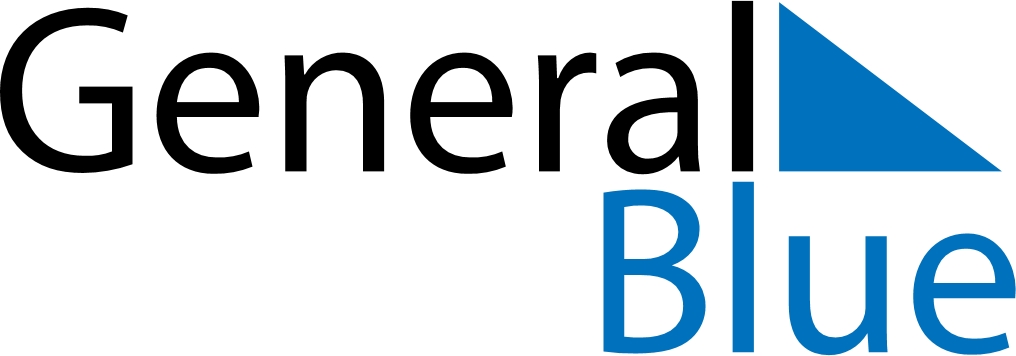 August 2029August 2029August 2029August 2029August 2029August 2029RwandaRwandaRwandaRwandaRwandaRwandaMondayTuesdayWednesdayThursdayFridaySaturdaySunday12345National Harvest Day678910111213141516171819Assumption202122232425262728293031NOTES